ТАЛЬНІВСЬКА  РАЙОННА  РАДАЧеркаської областіР О З П О Р Я Д Ж Е Н Н Я22.07.2020                                                                                                        № 62-к Про уповноважених  осіб з питань запобігання та виявлення корупції в Тальнівській районній   радіВідповідно до статті 55 Закону України «Про місцеве самоврядування в Україні», Закону України «Про запобігання корупції», наказів Національного агенства з питань запобігання корупції  від 17.03.2020  № 102/20  «Про затвердження Типового положення про уповноважений підрозділ (уповноважену особу) з питань запобігання та виявлення корупції», зареєстрованого в Міністерстві юстиції України 21 квітня 2020 р. за                            № 361/34644,  від   24.03.2020  № 112/20 «Про встановлення обов'язкових вимог до мінімальної штатної чисельності уповноваженого підрозділу з питань запобігання та виявлення корупції в державних органах», зареєстрованого в Міністерстві юстиції України 21 квітня 2020 р. за № 363/34646 , з метою виявлення та усунення корупційних ризиків у діяльності районної ради: 1.ВИЗНАЧИТИ  уповноважених осіб  з питань запобігання та виявлення корупції в Тальнівській районній раді з числа працівників виконавчого апарату районної ради:1.1 ЛЕМЕНТАР Галину Іванівну – начальника організаційного відділу виконавчого апарату районної ради;1.2 БЕЛЯВСЬКУ Ларису Григорівну – радника голови ради з питань юридичного забезпечення діяльності районної ради.2. Встановити:2.1 основні  завдання  уповноважених  осіб з питань запобігання та виявлення корупції в Тальнівській районній раді згідно додатку;2.2 що  уповноважені  особи з питань запобігання та виявлення корупції в Тальнівській районній раді з метою виконання  покладених на них завдань мають права, визначені пунктом 3  Типового положення про уповноважений підрозділ (уповноважену особу) з питань запобігання та виявлення корупції, затвердженого наказом Національного агенства з питань запобігання корупції  від 17.03.2020  № 102/20, зареєстрованого в Міністерстві юстиції України 21 квітня 2020 р. за № 361/34644. 3. Визнати таким, що втратило чинність розпорядження районної ради від 22.12.2016 № 100-к  «Про призначення відповідальних осіб за  запобігання корупції у діяльності Тальнівської районної  ради».4. Контроль за виконанням цього розпорядження залишаю за собою.Голова                                                                               Валентина ЛЮБОМСЬКАПІДГОТОВЛЕНО:                                                 Інна БАБЕНКО ПОГОДЖЕНО:                                                  Віталій КАРПУК Галина ЛЕМЕНТАРЛариса БЕЛЯВСЬКАДодатокдо розпорядження головиТальнівської районної ради22.07.2020 № 62-кОсновні  завдання уповноважених  осіб з питань запобігання та                                         виявлення корупції ЛЕМЕНТАР Галина Іванівна – начальник організаційного відділу виконавчого апарату районної ради:- розроблення, організація та контроль за проведенням заходів щодо запобігання корупційним правопорушенням та правопорушенням, пов’язаним з корупцією;забезпечення захисту працівників виконавчого апарату районної ради, які повідомили про порушення вимог Закону, від застосування негативних заходів впливу з боку керівника відповідно до законодавства щодо захисту викривачів.БЕЛЯВСЬКА Лариса Григорівна – радник голови ради з питань юридичного забезпечення діяльності районної ради:- організація роботи з оцінки корупційних ризиків у діяльності районної ради, підготовки заходів щодо їх усунення, внесення голові районної ради  відповідних пропозицій;- надання методичної та консультаційної допомоги працівникам та депутатам районної ради  з питань додержання законодавства щодо запобігання корупції;-  здійснення заходів з виявлення конфлікту інтересів, сприяння його врегулюванню, інформування голови районної ради  та Національного агентства про виявлення конфлікту інтересів та заходи, вжиті для його врегулювання;-  перевірка факту подання суб’єктами декларування декларацій та повідомлення Національного агентства про випадки неподання чи несвоєчасного подання таких декларацій у визначеному відповідно до Закону порядку;-  здійснення контролю за дотриманням антикорупційного законодавства, у тому числі розгляд повідомлень про порушення вимог Закону;-  інформування голови районної ради, Національного агентства, інших спеціально уповноважених суб’єктів у сфері протидії корупції про факти порушення законодавства у сфері запобігання і протидії корупції.Керуючий справами виконавчого апарату районної ради                                         Віталій КАРПУК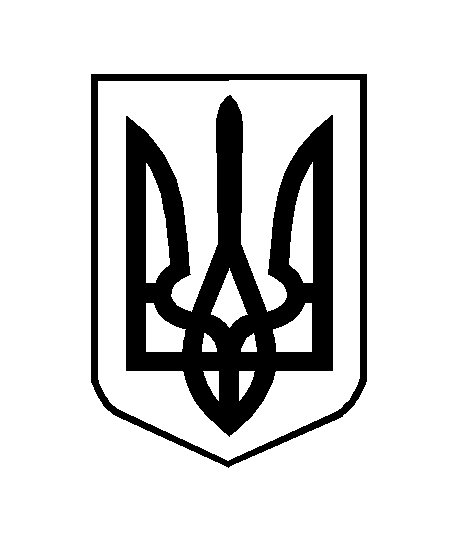 